Инструкция пользователю по программному продукту «Выгрузка данных 1С в систему Forecast NOW!»Общая информацияПродукт «Выгрузка данных 1С в систему Forecast NOW!» представляет собой внешнюю обработку 1С, которая не требует изменения конфигурации 1С для своей работы.Обработка работает на релизах платформ 8.2 и 8.3 (рекомендуется перейти на 8.3 если у вас 8.2), а также отдельная версия для 1С 7.7.Обработка выполняет выгрузку номенклатуры и истории продаж за период в формате необходимом для загрузки в Forecast NOW!.Запуск обработки возможен как в ручном так и в автоматическом режиме. Автоматический режим возможен только для конфигураций, которые поддерживают запуск внешних обработок в фоновом режиме по расписанию (УТ11, ERP2.0, УНФ и т.п.).В конфигурациях в которых запуск внешних обработок в фоновом режиме не доступен, настройки автозапуска не будут доступны.ИнтерфейсИнтерфейс программы состоит из нескольких закладок с соответствующими настройками.В зависимости от версии вашей 1С, интерфейс может незначительно отличаться.Закладка «Выгрузка»Здесь указываются основные настройки выгрузки.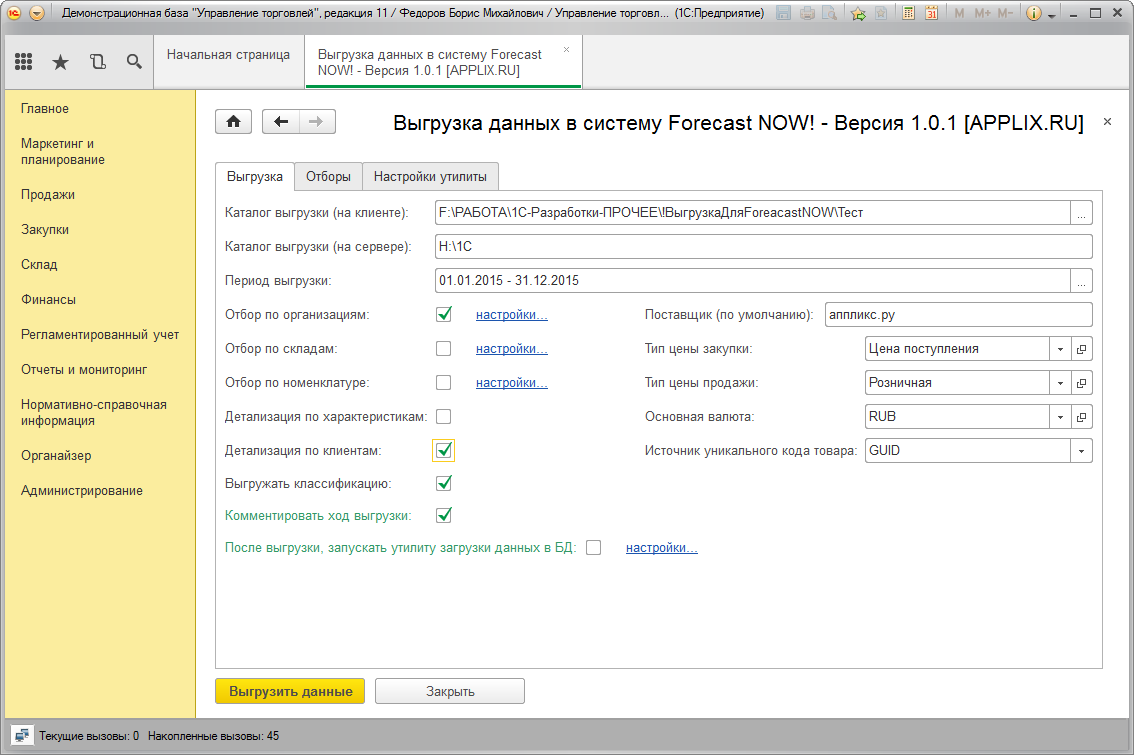 * Каталог выгрузки (на клиенте) – каталог куда будут выгружаться данные при ручной выгрузке.Каталог выгрузки (на сервере) – каталог куда будут выгружаться данные при автоматической выгрузке.Период выгрузки – период отбора данных для выгрузки. Если не установлен то будут выгружаться данные за весь период ведения учета.Отбор по организации – если установлен то данные будут выгружаться только по организациям указанным в настройках отбора. Иначе – по всем организациям.Отбор по складам – если установлен то данные будут выгружаться только по складам указанным в настройках отбора. Иначе – по всем складам.Отбор по номенклатуре – если установлен то данные будут выгружаться только по товарам указанным в настройках отбора. Иначе – по всем товарам.* Поставщик по умолчанию – выгружается в случае если не удалось определить поставщика товара.* Тип цены закупки – тип цены по которой определяется закупочная цена товара, если не удалось получить цену из документа закупки.* Тип цены продажи – тип цены по которой определяется продажная цена товара, если не удалось получить цену из документа продажи.* Основная валюта – в эту валюту конвертируются все выгружаемые цены, на момент движения товара.Детализация по комплектующим – если установлен то при выгрузке продажи комплектов, в выгрузку попадают комплектующие, а не комплекты.Детализация по характеристикам – если установлен то данные выгружаются в разрезе характеристик.Детализация по клиентам – если установлен то продажи выгружаются в разрезе клиентов.Источник уникального кода товара – указывает откуда брать код товара (Уникальный идентификатор, Код, Артикул и т.п.). При детализации по характеристикам, поле недоступно, в этом случае в качестве кода всегда выгружается уникальный идентификатор (GUID).Выгружать классификацию – если установлен, то программа выгружает список номенклатуры и движения, иначе – выгружаются только движения.Комментировать ход выгрузки– если установлен, то программа выводит в окно сообщений информацию о каждом шаге выгрузки в детализации по времени. По окончанию выгрузки выводится статистика выгрузки. На рисунке ниже показан пример детализации хода выгрузки
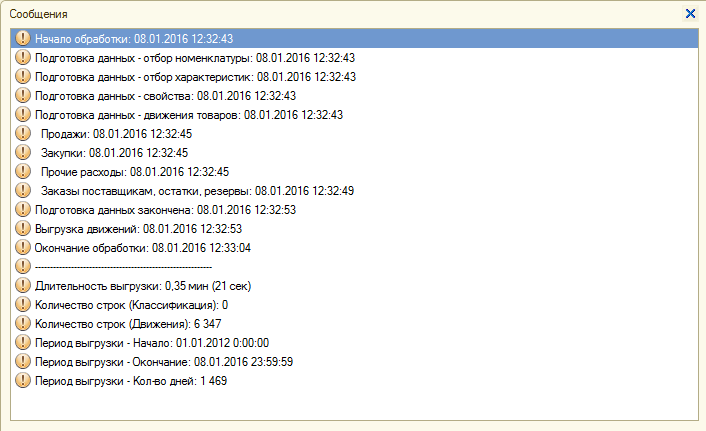 После выгрузки, запускать утилиту загрузки данных в БД – если установлен, то после выгрузки, обработка запустит программу прямой загрузки данных в БД Forecast NOW!. При установленном флаге необходимо указать «Настройки утилиты»* Отмечены поля обязательные к заполнениюЗакладка «Отборы»Здесь устанавливаются фильтры по организациям, складам и товарам.На каждой закладке нужно заполнить таблицу соответствующими данными по которым нужно граничить выгрузку.В фильтрах можно указывать как группы так и элементы.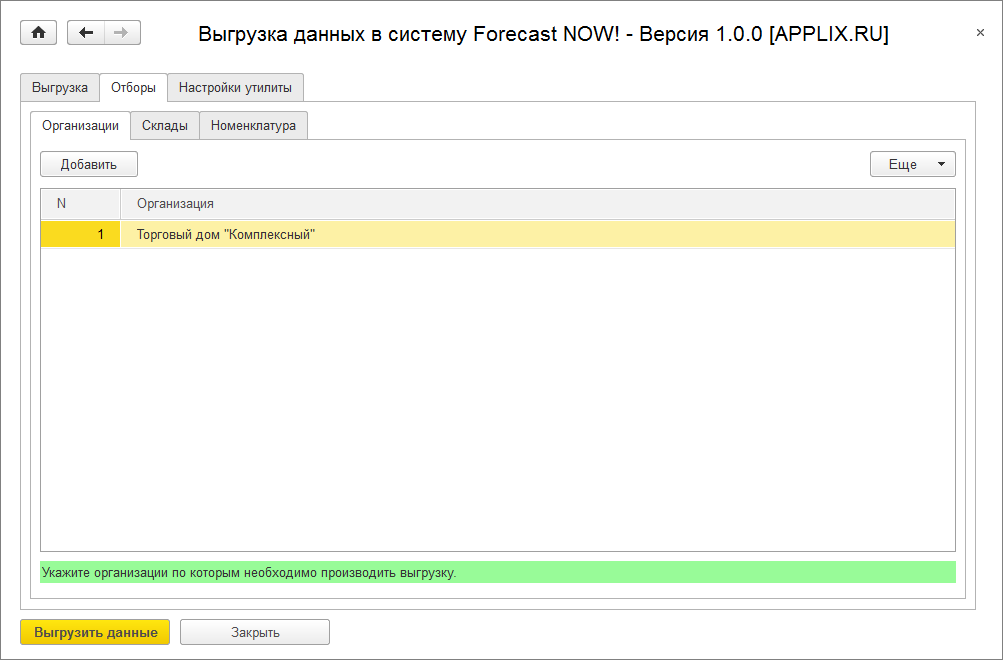 Закладка «Настройка утилиты»Настройки запуска утилиты прямой загрузки данных в БД Forecast NOW!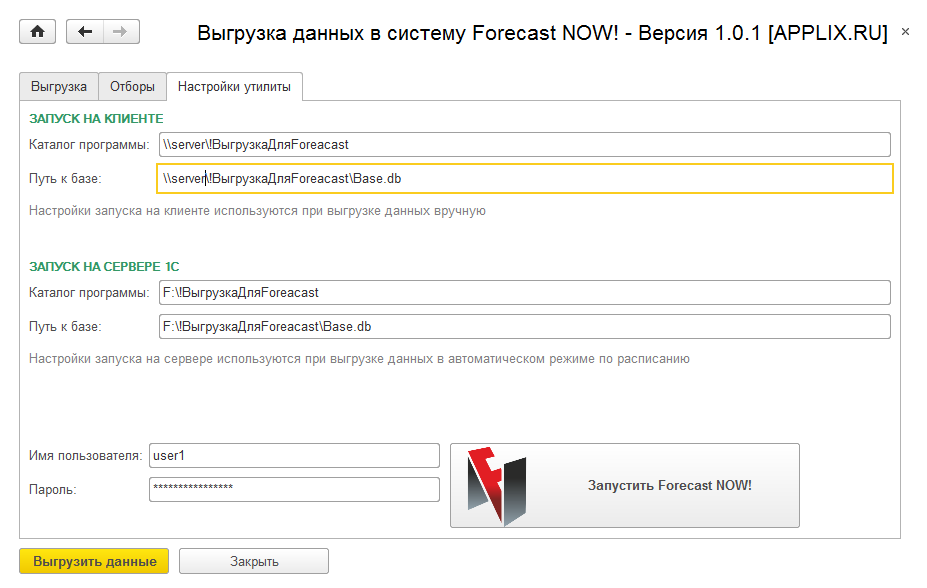 Группа «ЗАПУСК НА КЛИЕНТЕ» содержит настройки запуска утилиты при выгрузке вручную. Путь к программе  с компьютера пользователя.Группа «ЗАПУСК НА СЕРВЕРЕ» содержит настройки запуска при автоматическом запуске.Настройки этой группы доступны НЕ НА ВСЕХ конфигурациях.Путь к программе на сервере 1С.Имя пользователя, Пароль, «Запустить Forecast NOW!» - параметры и команда запуска приложения Forecast NOW!РЕКОМЕНДАЦИИДля Управление торговлей 10.3, Управление торговлей для Украины 2.3Для корректного расчета остатков на складах, в учетной политике должен быть включен флаг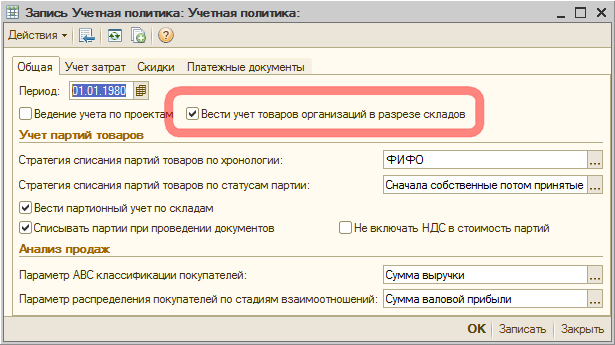 